                               Международный общественный фонд  «Российский фонд мира»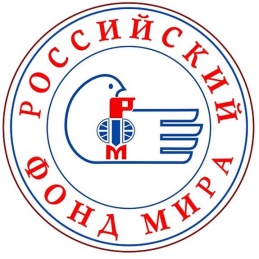                  ______________________ БЕЛГОРОДСКОЕ РЕГИОНАЛЬНОЕ ОТДЕЛЕНИЕ            МОФ  «РОССИЙСКИЙ ФОНД МИРА»		                                                (308000,  г. Белгород, проспект Белгородский, 57, тел. (4722) 27-13-77)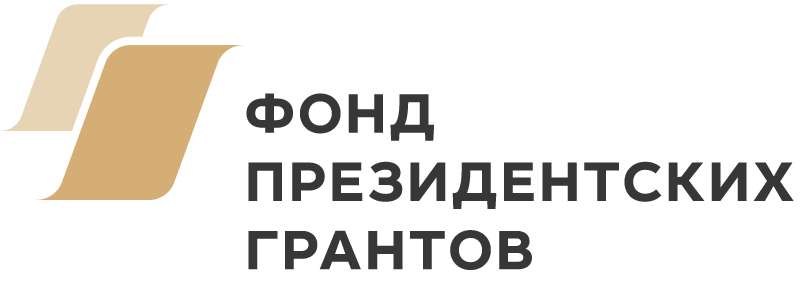 ПОЛОЖЕНИЕОб областном творческом конкурсе«И льются голоса Победы»Общие положенияОбластной творческий конкурс «И льются голоса Победы» (далее по тексту – Конкурс), организуется Белгородским региональным отделением Международного общественного фонда «Российский фонд мира» в рамках реализации программы фонда «Мир и молодежь».Конкурс проводится с использованием гранта Президента Российской Федерации, предоставленного Фондом президентских грантов. Конкурс входит в проект «Великая война – Великая Победа», который стал победителем проектов по грантовому направлению «Сохранение исторической памяти».Творческий конкурс «И льются голоса Победы» посвящён 75-летию Победы в Великой Отечественной войне.Цели и задачиАктуализация исторического наследия страны, популяризация героизма как формы патриотического выражения методом художественного слова и посредством песен о Великой Отечественной войне.Воспитание  всесторонне развитой и гармоничной личности, чувства патриотизма, гражданского долга, любви к Родине,  интереса к истории своей страны, бережного отношения к историческому прошлому своей страны.Повышение творческой активности и инициативы у подрастающего поколения. 3. Учредитель и организатор конкурсаУчредителем и организатором конкурса выступает Белгородское региональное отделение Международного общественного фонда «Российский фонд мира».4. Место и срок проведенияКонкурс проводится в 2 этапа: Заочный отборочный этап - участники предоставляют оргкомитету Конкурса видеофайлы с записью своих творческих работ, среди которых Жюри конкурса отбираются творческие работы  для участия во втором туре.Очный этап: финалисты конкурса, прошедшие во второй – очный этап,  представляют свои творческие работы жюри.  Жюри определяют призеров и победителей Конкурса.Конкурс проводится в следующем порядке:Приём работ с 10 января 2020 года по 31 марта 2020 года включительно. Участник конкурса, получает электронное письмо подтверждение о получении и регистрации заявки. В случае неполучения письма о регистрации заявки в течении более 3-х рабочих дней после ее подачи, необходимо связаться с Организатором конкурса по эл. почте rusfond31@mail.ru или в рабочие дни по телефону в 8 (4722) 27-13-77 и уточнить вопрос о получении заявки.Работа жюри – отборочный этап Конкурса             с 01 апреля 2020 года по 10 апреля 2020 года  включительно.           Список конкурсантов прошедших в очный тур будет размещен не           позднее 15 апреля 2020 года на сайте www.fondmira31.ru, а также  в           официальной группе БРОМОФ «Российский фонд мира» социальной            сети ВКонтакте. После определения финалистов, каждому из них           отправляется адресное пригласительное письмо на финальное            мероприятие Конкурса через электронную почту.Финал – очный тур. Определение Победителей Конкурса. Торжественная церемония награждения призеров и  победителей  Конкурса – 25  апреля 2020 года  в Белгородском государственном историко-художественном музее-диораме «Курская битва. Белгородское направление». В случае изменения места и времени проведения финальных мероприятий – информация о таком изменении  будет доведена до каждого финалиста в индивидуальном порядке и размещена на сайте  www.fondmira31.ru.5. Участники конкурса5.1. К участию в конкурсе приглашаются школьники Белгородской области в возрасте от 9 до 17 лет (далее по тексту – Участники). Возрастная группа конкурсанта определяется по состоянию на 01 апреля  2020 года. Оценка творческих работ будет осуществляться по трём возрастным категориям:  9-11 лет; 12 -14 лет; 15 – 17 лет.5.2. Возраст участников определяется по состоянию  на  1 апреля 2020 года. В номинации «Вокал» при подаче заявки коллективной творческой работы, возраст Участников определяется по возрасту самого старшего участника коллектива. 5.3. Принимая участие в Конкурсе Участник и его законные представители соглашаются с условиями его проведения, изложенными в настоящем Положении,  дают право Оргкомитету на использование имени Участника,  размещение творческой работы (аудио- и видеозаписей участника), присланной на Конкурс на  официальном сайте Организатора и публикации текстов о Конкурсе в статьях и пресс-релизах без выплаты авторского вознаграждения. 5.4. Принимая участие в Конкурсе, Участники и их законные представители понимают и соглашаются с тем, что персональные данные, указанные ими для участия в Конкурсе, будут обрабатываться Организатором Конкурса без использования средств автоматизации в целях проведения Конкурса и дают согласие на такую обработку и распространение персональных данных, направленное на раскрытие персональных данных неопределенному кругу лиц, а именно: открытая публикация на сайте организатора Конкурса, а также в иных источниках сведений о фамилии, имени, возраста Участника, города проживания, наименования учебного заведения, где учится Участник, а также передача указанных сведений Фонду-оператору президентских грантов на развитие гражданского общества, при поддержке которого проводится Конкурс.6. Номинации творческого конкурсаНоминации:а) Художественное слово - декламация художественного произведения в стихотворной форме поэтов-фронтовиков и белгородских поэтов  о Великой Отечественной войне; б)  Вокал. 7.  Условия и порядок проведения конкурса в номинации«Художественное слово»:7.1. Участник Конкурса представляет на Конкурсе художественное чтение произведения в стихотворной форме на русском языке  о Великой Отечественной войне поэтов-фронтовиков или  белгородских поэтов. От каждого Участника  на Конкурс может быть представлено только  одно произведение.7.2. Участие в заочном этапе Конкурса осуществляется путем отправки творческой работы Участника в электронной форме с 10 января 2020 года по 31 марта 2020 года включительно в адрес   rusfond31@mail.ru   с пометкой «Конкурс».7.3. Требования, предъявляемые Организатором к Творческой работе:
творческая работа должна содержать видеоролик, где Участник читает наизусть стихотворение. Требования к видео: формат AVI, MKV, MOV, MP4.  Длительность всего видеофайла не должна превышать 5 (пять) минут!       Видеоролик записывается участником конкурса или его представителем самостоятельно. В видеоролике обязательно должно быть видно лицо участника. В начале видеоролика законный представитель Участника или непосредственно Участник должен произнести фразу: «Имя, фамилию, возраст Участника, фамилию, имя руководителя, наименование учебного заведения, название произведения с указанием его автора, либо в самом начале видеоролик должен содержать вышеперечисленные данные в виде заставки.      Свой видеофайл, либо ссылку на видеофайл в облачном хранилище с пометкой Конкурс необходимо прислать на электронный адрес: rusfond31@mail.ru вместе с заполненной регистрационной  заявкой (Приложение №1), где должны быть указаны следующие данные: фамилия и имя автора, дата подачи заявки, номинация, название и автор произведения , дата рождения, возраст (полных лет), учебное заведение, в котором учится автор, класс, фамилия и имя руководителя (если таковой имелся), контактные данные, а так же согласие на обработку персональных данных и  на использование организатором творческой работы.7.4. Творческую работу на Конкурс может представить только сам Участник (законные представители Участника или руководитель Участника с согласия законных представителей). 7.5.  Критерии оценки конкурсных работ: - раскрытие темы конкурса;- уровень исполнительского мастерства;- артистизм;- чувство жанровой особенности;- творческий потенциал;-  новизну и оригинальность подачи материала;- эффективность эмоционального воздействия на зрителя, слушателя.7.6. Очный этап Конкурса заключается в выступлении участников, которые прошли отборочный тур Конкурса на заключительном мероприятии (гала-концерте).	8. Условия и порядок проведения конкурса в номинации «Вокал»:8.1.  Участник Конкурса представляет на Конкурсе исполнение песен военных лет, песен, посвящённых Великой Отечественной войне. На конкурс допускаются индивидуальные (Соло) и коллективные (Ансамбль) творческие работы. От каждого Участника на Конкурс может быть представлено только одно произведение. 8.2. Участие в заочном этапе Конкурса осуществляется путем отправки творческой работы Участника в электронной форме с 10.01.2020 года по 31.03.2020 года включительно в адрес   rusfond31@mail.ru   с пометкой «Конкурс».8.3. Требования, предъявляемые Организатором к Творческой работе:
требования к видео: формат AVI, MKV, MOV, MP4; длительность всего видеофайла не должна превышать 7 (семь) минут!      Видеозапись записывается Участником конкурса самостоятельно или его представителем самостоятельно. В начале аудиозаписи законный представитель Участника, руководитель Участника или непосредственно Участник должен произнести фразу: «Имя, фамилию, возраст Участника, фамилию, имя руководителя, наименование учебного заведения, название произведения с указанием его автора, либо в самом начале видеоролик должен содержать вышеперечисленные данные в виде заставки.        Конкурсные выступления под фонограмму «плюс» не допускаются. При индивидуальной творческой работе (Соло) бэк-вокал допускается фрагментарно без дублирования основной партии. При коллективной творческой работе (Ансамбль) запрещается использование фонограмм, в которых партии дублируются бэк-вокалом.     Свой файл с записью творческой работы   с пометкой Конкурс необходимо прислать на электронный адрес: rusfond31@mail.ru вместе с заполненной регистрационной  заявкой (Приложение №1), где должны быть указаны следующие данные: фамилия и имя автора, дата подачи заявки, номинация, название и автор произведения , дата рождения, возраст (полных лет), учебное заведение, в котором учится автор, класс, фамилия и имя руководителя (если таковой имелся), контактные данные, а так же согласие на обработку персональных данных и  на использование организатором творческой работы.8.4. Творческую работу на Конкурс может представить только сам Участник (родители с согласия Участника или руководитель Участника с согласия Участника и родителей). 8.5. Очный этап Конкурса заключается в выступлении участников, которые прошли отборочный тур Конкурса на заключительном мероприятии (гала-концерт).8.6. Для участия в очном этапе Конкурса Участник предоставляет минусовые фонограммы, которые использовались в творческой работе. Минусовые фонограммы должны быть записаны на USB flash. 8.7.  Критерии оценки конкурсных работ: - раскрытие темы конкурса;- уровень исполнительского мастерства;- артистизм;- творческий потенциал;-  новизну и оригинальность подачи материала;- эффективность эмоционального воздействия на зрителя, слушателя.	9. Порядок рассмотрения конкурсных работ жюри Конкурса:      	Состав жюри определяется оргкомитетом из числа журналистов, писателей, работников культуры.На жюри конкурса возлагаются следующие функции:- оценка и отбор лучших конкурсных работ;- утверждение победителей;	Творческие  работы представляются на Конкурс для оценки жюри. Жюри выявляет соответствие представленных работ номинациям Конкурса, определенным положением о конкурсе по десятибалльной шкале. Жюри определяет победителей Конкурса в каждой номинации, принимает решение об утверждении итогов Конкурса и награждении победителей. Протокол заседания жюри является официальным документом для вручения призов номинантам Конкурса.Заседание жюри считается правомочным при наличии не менее 2/3 состава его членов, решение об определении победителей Конкурса принимается большинством голосов от установленного числа членов жюри, все остальные решения принимаются большинством голосов от числа присутствующих.10. НаграждениеНаграждение победителей Конкурса состоится в соответствии с протоколом заседания жюри в торжественной обстановке в день проведения финального мероприятия.Победители и призеры  Конкурса награждаются дипломами и памятными призами.Организатор Конкурса оставляет за собой право не выбрать победителя, в случае если ни одна из конкурсных работ, представленных на Конкурс, не отвечает одновременно всем условиям и требованиям.Итоги конкурса будут опубликованы на сайте http://fondmira31.ru11.  КонтактыТворческую работу и заявку на участие необходимо представить в Белгородское региональное отделение Международного общественного фонда «Российский фонд мира» не позднее 31 марта 2020 года по адресу:rusfond31@mail.ru или 308001, г. Белгород, проспект Белгородский, д. 57.Разъяснения и консультации по вопросам проведения конкурса осуществляются в будние дни   по телефону: 8 (4722)27-13-77.Приложение 1к Положению о творческом конкурсе «И льются голоса Победы»Заявка на участие в творческом конкурсе «И льются голоса Победы»»Принимая участие в  Конкурсе Участник дает согласие на обработку вышеуказанных персональных данных исключительно для целей проведения Конкурса в соответствии с Федеральным законом от 27 июля 2006 года №152-ФЗ «О персональных данных». Принимая участие в Конкурсе, Участники и их законные представители понимают и соглашаются с тем, что персональные данные, указанные ими для участия в Конкурсе, будут обрабатываться Организатором без использования средств автоматизации в целях проведения Конкурса и дают согласие на такую обработку и распространение персональных данных, направленное на раскрытие персональных данных неопределенному кругу лиц, а именно: открытая публикация на сайте организатора Конкурса, а также в иных источниках сведений о фамилии, имени, возраста Участника, города проживания, наименования учебного заведения, где учится Участник, а также передача указанных сведений Фонду-оператору президентских грантов на развитие гражданского общества, при поддержке которого проводится Конкурс.Принимая участие в Конкурсе Участник и его законные представители соглашаются с условиями его проведения, изложенными в настоящем Положении,  дают право Оргкомитету на использование имени Участника,  размещение творческой работы ( в т.ч. аудио- и видеозаписей участника), присланной на Конкурс на  официальном сайте Организатора и публикации текстов о Конкурсе в статьях и пресс-релизах без выплаты авторского вознаграждения.Фамилия, имя, отчество и подпись лица, представившего заявку __________________________________________________/________________Примечание: В одной заявке должна содержаться информация по представлению только на одну номинацию.Ф.И.О. участникаДата подачи заявкиНоминацияНаименование произведения, автор произведения ( для номинации «Вокал»Название произведения, автор произведения ( для номинации «Художественное слово»)Дата рожденияВозраст (полных лет)Учебное заведениеКлассФамилия, имя, отчество руководителя (под руководством которого создавалась творческая работа)Контактные данные (мобильный телефон,  адрес электронной почты)